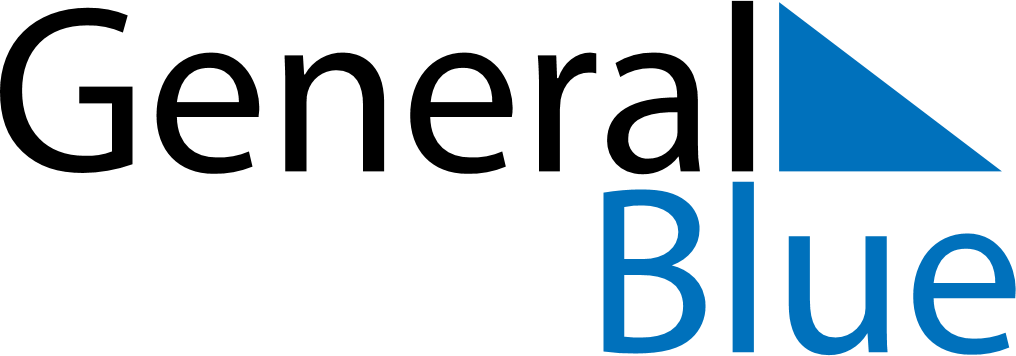 Tanzania 2029 HolidaysTanzania 2029 HolidaysDATENAME OF HOLIDAYJanuary 1, 2029MondayNew Year’s DayJanuary 2, 2029TuesdayZanzibar Revolution DayFebruary 14, 2029WednesdayEnd of Ramadan (Eid al-Fitr)March 30, 2029FridayGood FridayApril 1, 2029SundayEaster SundayApril 2, 2029MondayEaster MondayApril 7, 2029SaturdayKarume DayApril 24, 2029TuesdayFeast of the Sacrifice (Eid al-Adha)April 26, 2029ThursdayUnion DayMay 1, 2029TuesdayLabour DayJuly 7, 2029SaturdaySaba Saba DayJuly 24, 2029TuesdayMaulid DayAugust 8, 2029WednesdayNane Nane DayOctober 14, 2029SundayNyerere DayDecember 9, 2029SundayIndependence DayDecember 25, 2029TuesdayChristmas DayDecember 26, 2029WednesdayChristmas Day